Australian Capital TerritoryPlanning and Development (Technical Amendment—code amendment) Plan Variation 2014 (No 1)Notifiable Instrument NI2014—275Technical Amendment No 2014—06made under thePlanning and Development Act 2007, section 89 (Making technical amendments) This technical amendment commences on 20 June 2014.Variation No 2014—06 to the Territory Plan has been approved by the planning and land authority.Jim CorriganDelegate of the Planning and Land Authority  17 June 2014Planning & Development Act 2007Technical Amendmentto the Territory PlanVariation 2014-06Code changes to Coombs and Wright concept plan and various development codes and precinct codes June 2014Commencement version 
Table of Contents1.	INTRODUCTION	11.1	Purpose	11.2	Public consultation	11.3	National Capital Authority	11.4	Process	11.5	Types of technical amendments under the Act	12.	EXPLANATION	12.1	Residential zones development code	12.2	Single dwelling housing development code	12.3	Commercial zones development code	12.4	Community facility zone development code	12.5	Casey precinct map and code	12.6	Gungahlin precinct map and code	12.7	Coombs and Wright concept plan	13.	TECHNICAL AMENDMENT	13.1	Residential zones development code	13.2	Single dwelling housing development code	13.3	Commercial zones development code	13.4	Community facility zone development code	13.5	Casey precinct map and code	13.6	Gungahlin precinct map and code	13.7	Coombs and Wright concept plan	1INTRODUCTIONPurposeThis technical amendment makes the following changes to the Territory Plan.Residential zones development codeClarify wording in rule R40 regarding construction of dual occupancy developmentSingle dwelling housing development code Amend rule R1 regarding the subdivision of dual occupancies in RZ2 areas and associated plot ratio requirements  Rectify rule R7 to refer to ‘northern boundary’Add a note to rule R8 that the ‘north facing boundary’ definition applies to blocks approved prior to 5 July 2013Commercial zones development code Adjust rule R60 to make it clearer that the residential component of a mixed use development needs to comply with the multi unit housing development codeCommunity facility zone development code Amend rule R1 to be consistent with definition of supportive housing Casey precinct map and codeRemove ongoing provisions for noise mitigation requirements from certain blocks in Casey Gungahlin precinct map and code Reconsideration of mandatory building envelope controls (Rule R25 and Figure 14) and solar access provision (Rule R26 and Figure 16) to provide greater flexibility to achieve the desired outcomes to meet the intent of the controlsMinor amendments and clarifications to other rules in precinct codeCoombs and Wright concept planAdjust rule R50 to provide greater flexibility for achieving required yield targets in CZ4 and CZ5 precincts in CoombsAdd a note to criterion C57 to make it clear that this provision does not apply to residential buildings facing Blackmore Street.Public consultationUnder section 88 of the Planning and Development Act 2007 (the Act) this type of technical amendment is subject to limited public consultation.  The public was notified through a newspaper notice.  At the conclusion of the limited consultation period, any representations were considered by the planning and land authority (the Authority) within the Environment and Sustainable Development Directorate. The Authority then determines a day when the technical amendment is to commence by way of a commencement notice.National Capital AuthorityThe National Capital Authority has been advised of this technical amendment.ProcessThis technical amendment has been prepared in accordance with section 87 of the Planning and Development Act 2007 (the Act). Comments received from the public and the National Capital Authority were taken into account before the planning and land authority “made” the technical amendment under section 89 of the Act.  The planning and land authority must now notify the public of its decision. Types of technical amendments under the ActThe following categories of technical amendments are provided under section 87 of the Act:(a)	a variation (an error variation) that – would not adversely affect anyone’s rights if approved; andhas as its only object the correction of a formal error in the plan(b)	a variation (a code variation) that – would only change a code; andis consistent with the policy purpose and policy framework of the code; andis not an error variation(c)	a variation in relation to a future urban area under section 95 (Technical amendments – future urban areas);(d)	a variation in relation to an estate development plan under section 96 (Effect of approval of estate development plan);(e)	a variation to change the boundary of a zone or overlay under section 96A (Rezoning – boundary changes);(f)	a variation required to bring the territory plan into line with the national capital plan;(g)	a variation to omit something that is obsolete or redundant in the territory plan;(h)	a variation to clarify the language in the territory plan if it does not change the substance of the plan;(i)	a variation to relocate a provision within the territory plan if the substance of the provision is not changed. Following each item in Part 2 Explanation of this technical amendment is a statement of compliance against the specific criteria for the relevant category of technical amendment.TA2014-06 has been prepared in accordance with section 87(b) of the Act.EXPLANATIONThis part of the technical amendment document explains the changes to be made to the Territory Plan, the reasons for the change, and a statement of compliance against the relevant section of the Act.Residential zones development codeRule R40 of the residential zones development code that was introduced in Variation 306 (V306) requires clarification in that the wording makes it unclear whether a dual occupancy development is required to be constructed prior to permitting subdivision. A lease cannot be approved as it leaves open the potential for subdivided blocks to be sold without another dwelling being constructed. It would also mean that dwellings yet to be constructed would not be required to comply with the relevant setbacks in the single dwelling housing development code, while development already constructed is required to comply.The current rule appears to only apply to blocks where the dwellings have already been constructed and not to development where the dwellings have yet to be constructed, which was not the intention.To clarify that dual occupancy developments are required to be constructed prior to approval of subdivision, as per the provisions in the multi unit housing development code prior to V306, rule R40 has been amended to clarify the provisions.Original provision (multi unit housing development code prior to V306)Existing provisionProposed provision:Statement of compliance with the Planning and Development Act 2007Single dwelling housing development code Changes to rule R1Rule R1 provides plot ratio controls for single dwelling blocks, and has three basic components:(a)	A plot ratio control of 50% for large blocks (other than large blocks that fall under part b of the rule)(b)	For blocks in RZ1 that were created by the subdivision of a dual occupancy development, the plot ratio is the greater of the following two options:the plot ratio of the block when it was createdthe maximum plot ratio calculated for the original block (ie: before subdivision) under R6 of the MUHDC(c)	in all other cases, there is no applicable plot ratio.Part (a) of the rule appears to be similar to previous requirements prior to V306. However, part (b) of the rule appears incomplete, as it nominates plot ratio controls for subdivision of dual occupancy development in RZ1 but remains silent on subdivision of dual occupancy development for RZ2, which previously had similar controls. Part (ii) of (b) refers to the plot ratio for dual occupancy development in RZ1.There are an unknown number of RZ1 blocks that could be subdivided under this rule in light of the subdivision restrictions noted in rule R38 of the residential zones development code, and the provision should remain.An additional component to the rule is made to enable controls over the subdivision of dual occupancies in RZ2 to retain the provisions that were in place prior to V306.Existing provisionProposed provisionMain changes:at b)(i) – identifies that the plot ratio at the creation of the block is the approved plot ratio of the development at the time of the creation of the new (subdivided) block. This component is amended for the purposes of clarity.at b)ii)I) and II) – separates provisions for RZ1 and RZ2 and identifies the respective rule in the multi unit housing development code for each. This component is amended for the purposes of clarity and to ensure the relevant part of the multi unit housing development code is considered in assessment.This rule, as amended, specifies 50% plot ratio for large blocks, no plot ratio for blocks less than 500m2, and ensures that the size of dual occupancy development is retained, even after blocks have been subdivided.This rule will limit general increases in gross floor area where a dual occupancy development is approved with a specific plot ratio (say 35% in RZ2), then is subdivided, to ensure each dwelling cannot then increase their respective plot ratio to 50%.Statement of compliance with the Planning and Development Act 2007Changes to rule R7Rule R7 refers to sun angle building envelope requirements for blocks approved after 5 July 2013.  Changes were made to this rule post Variation 306 through technical amendment TA2013-12, however, the references to ‘north facing boundary’ inadvertently replaced the references to ‘northern boundary’.  This TA rectifies this situation by re-inserting the correct references to ‘northern boundary’ in the rule, in line with the definition in the Territory Plan. Changes to rule R8Rule R8 refers to ‘north facing boundary’ in the description of the provision.  This is because the rule specifically refers to building envelopes for mid-sized blocks approved before 5 July 2013.  This is the date when changes to the residential development codes were introduced through Variation 306 and the definition was changed to ‘northern boundary’. To avoid confusion, a note is included at the end of the rule to explain that the previous ‘north facing boundary’ applies in these instances only.  Commercial zones development code An issue was identified where one residential dwelling is associated with a commercial mixed use development rather than multi unit housing (as is usually the case).  The definition of single dwelling housing refers to the use of the land for a single dwelling only (and not a commercial component) while the definition of multi unit housing refers to two or more dwellings.  Therefore as neither definition is appropriate in this situation it is not clear which housing development code should apply to the residential component.  As the policy intention is for the multi unit code to apply to mixed use developments, it is proposed to adjust Rule R60 to ensure that this type of residential development in commercial mixed use zones complies with the multi unit housing development code. Existing provisionProposed provisionStatement of compliance with the Planning and Development Act 2007Community facility zone development code Rule R1 is amended to remove the inconsistency between the revised definition for ‘supportive housing’ introduced into the Territory Plan through Variation 302, and the existing wording in R1 regarding development for supportive housing in the community facility zone.  Existing provisionProposed provisionStatement of compliance with the Planning and Development Act 2007Casey precinct map and codeA number of blocks in Figure 6 Casey residential area 4, in the Casey precinct map and code have been classified as being subject to noise mitigation requirements due to their location adjacent or in close proximity to roads which are considered to be high traffic volume roads.  However it was noted by the Transport Planning and Projects section that some of the roads which these blocks abut are highly unlikely to exceed 3,000 to 4,000 vehicles per day.  This means that the requirements for acoustic assessments and noise mitigation measures are not necessary for the subject blocks.  Figure 6 is amended to remove these blocks from the classification of being potentially affected by noise from external sources. Current provision 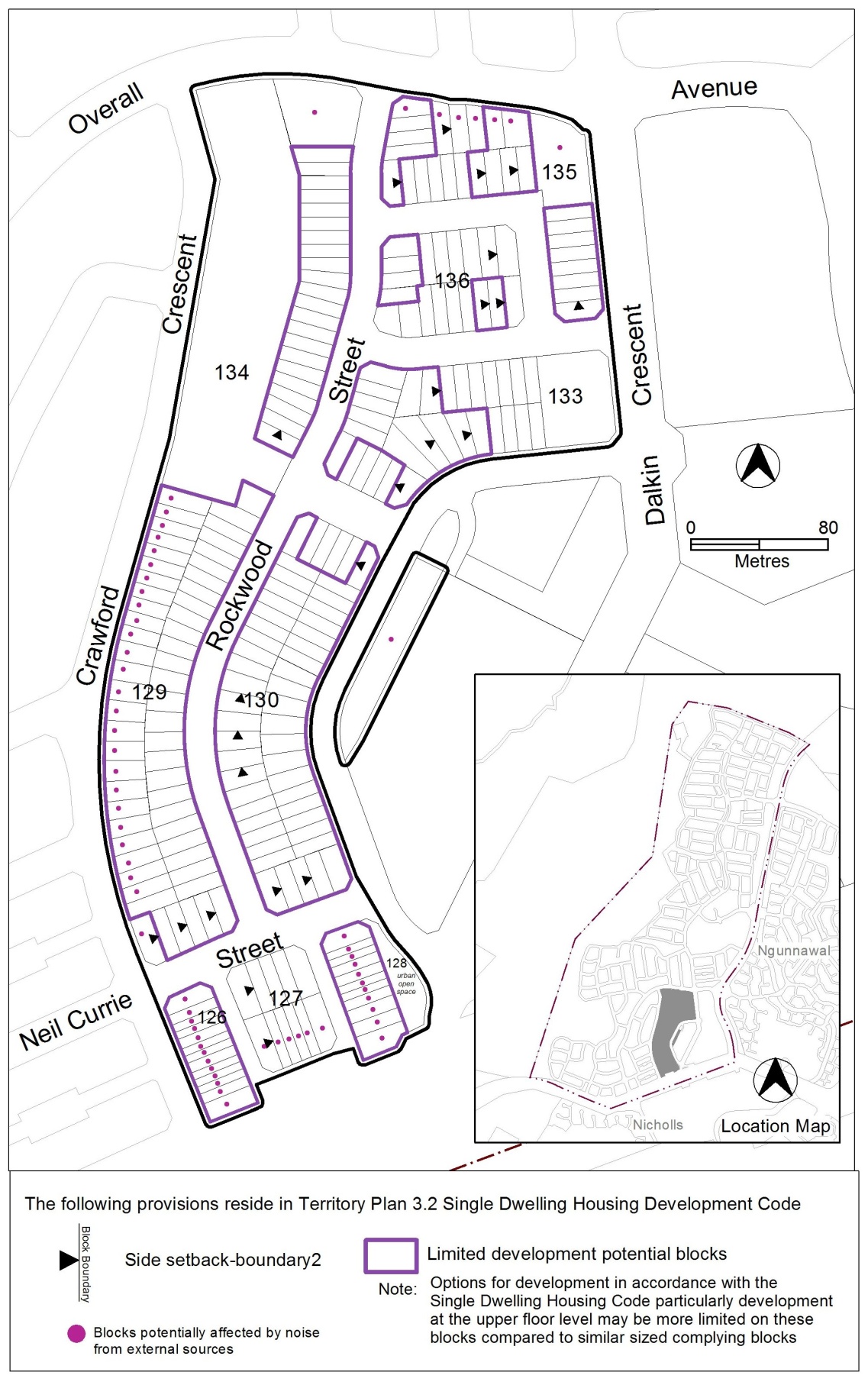 Figure 6  Casey residential area 4Proposed provision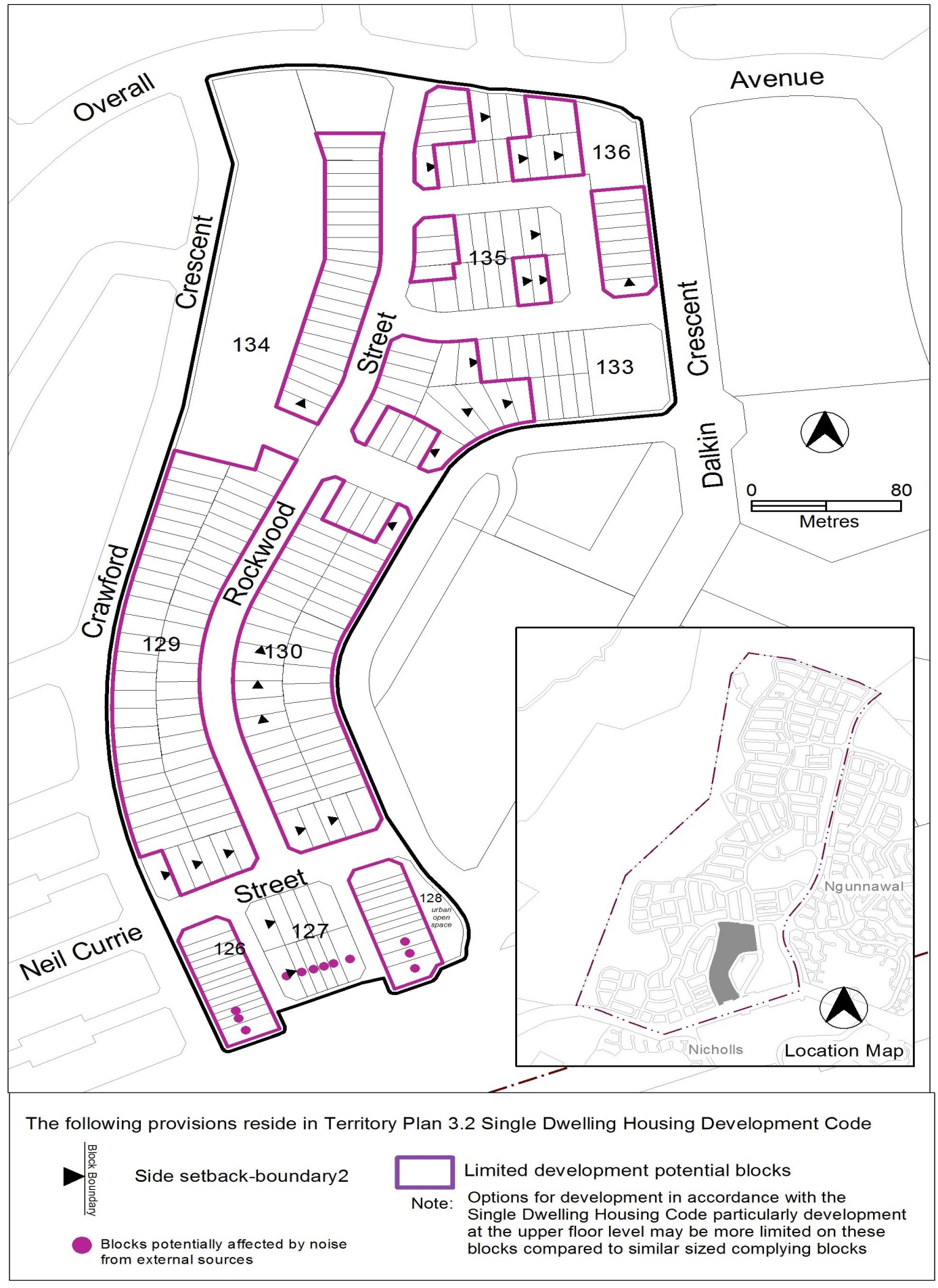 Figure 6  Casey residential area 4Statement of compliance with the Planning and Development Act 2007Gungahlin precinct map and codeAmendments to rule R25Concerns have been raised regarding the building envelope specified for blocks on Hibberson Street in the retail core of the Gungahlin town centre.  The concerns relate to the mandatory building envelope controls (Rule R25 and Figure 14) and solar access provision (Rule R26 and Figure 16).  The reason for the concern is that there is a significant east west slope along Hibberson Street affecting some development sites.  The current solar access provision does not provide enough flexibility to deal with the slope, which was the original intent of the control.  Current controls would considerably restrict development potential on some sites.  Rule R26 and Figure 16 were intended to accommodate the slope along Hibberson Street, however the way it is currently worded does not adequately allow for the slope.  To rectify this situation, Figures 14 and 16 have been deleted, but Figure 15 building envelope has been retained and is applied to all 6 blocks in the retail core (Precinct 1a), with amendments to the solar access control (Rule R25) for blocks on the northern side of Hibberson Street, as detailed below. Current provisionProposed provision Statement of compliance with the Planning and Development Act 2007Amendments to rule R26The amended rule will allow the current provisions contained in R26 to be deleted as it will no longer be relevant.  To keep the intent of R26 and maintain solar access onto the south of Hibberson Street, the following provisions to replace R26 is proposed:Existing provisionProposed provision Statement of compliance with the Planning and Development Act 2007Other minor amendments and clarifications to the precinct code:Amendment to rule R30 a)The amended rule will provide more clarity in the location of building awnings in the retail core, ensuring that building awnings are provided for the full extent of mandatory active frontages and along a minimum of 50% of the building frontage along main pedestrian routes. Existing provisionProposed provisionStatement of compliance with the Planning and Development Act 2007Amendment to rule R41This amendment seeks to include the street names in the rule consistent with Figure 19. This change will further clarify where front block boundary setbacks are required in the office core, even after the sites have been subdivided for future development. Existing provisionProposed provisionStatement of compliance with the Planning and Development Act 2007Amendments to rules R54 and R62This amendment clarifies how the building envelopes are to be applied in Precincts 4a and 4b in the Code. The changes ensure that it is clear that the envelopes are applied to whole sections and not by individual blocks as illustrated in the supporting figures. Existing provisionsProposed provisionsStatement of compliance with the Planning and Development Act 2007Amendment to rule R65This amendment is required to clarify where building awnings are to be applied in Precinct 4b in the Code. Existing provisionProposed provisionStatement of compliance with the Planning and Development Act 2007Coombs and Wright concept plan Amendment to rule R50Rule R50 has been adjusted to provide greater flexibility for achieving required residential yield targets in the CZ4 and CZ5 zone precincts in Coombs.  The modification to the requirements in the rule will not affect the overall residential density requirements for the zones, but will allow the requirements to be met over a defined precinct area rather than per block area.  This is also in line with the wording used in Rule R49 regarding residential density requirements in each precinct.    Existing provisionProposed provisionStatement of compliance with the Planning and Development Act 2007Amendment to Criterion C57Figure 4 in the Coombs and Wright concept plan indicates that for the CZ4 site in Coombs, shop frontages are required to John Gorton Drive, Fred Daly Avenue and Fairhall Street in Coombs whereas criterion C57 applies to the entire CZ4 site in Coombs.A note has been added to criterion C57 to stipulate that this provision requiring buildings to be adaptable at ground floor level for commercial use do not apply to dwellings addressing the northern part of Blackmore Street.   The buildings fronting the northern part of Blackmore Street are intended to be residential dwellings which will screen the local centre supermarket from the street and provide higher levels of residential density including surveillance of Blackmore Street. In line with Figure 4 in the concept plan, there is minimal benefit in applying this criterion to any dwellings facing Blackmore Street.  Existing provisionProposed provisionStatement of compliance with the Planning and Development Act 2007TECHNICAL AMENDMENTThis section of the technical amendment document provides the actual instructions for implementing the changes to the Territory Plan.Residential zones development codePART D: SUBDIVISION AND CONSOLIDATION; Element 9 Subdivision and consolidation; 9.6 Subdivision of a dual occupancy – other than RZ1Substitute Single dwelling housing development code Element 1: Building and site controls Substitute Element 1: Building and site controls, rule R7 Substitute Element 1: Building and site controls Substitute Commercial zones development codePart F – Residential uses; Element 19: Residential development; item 19.2 Multi unit housing; R60Substitute  Community facility zone development code GENERAL DEVELOPMENT CONTROLS; Element 1: Restrictions on useSubstitute Casey precinct map and codeOther ongoing provisions; OP 4 – Casey residential area 4Substitute Figure 6  Casey residential area 4 Gungahlin precinct map and codeArea specific controls; Precinct 1a – Retail Core; Element 9: Buildings; Item 9.1 Building envelope, Rule R25Substitute Area specific controls; Precinct 1a – Retail Core; Element 9: BuildingsDelete Figure 14	Building envelope in Precinct 1a (north side of Hibberson Street)Area specific controls; Precinct 1a – Retail Core; Element 9: Buildings; Item 9.2 Protection of solar access for activities on south side of Hibberson Street; Rule R26Substitute Area specific controls; Precinct 1a – Retail Core; Element 9: BuildingsDelete Figure 16	Building envelope in Precinct 1a (south side of Hibberson Street)Area specific controls; Precinct 1a – Retail Core; Element 10: Built form; Item 10.2 Awnings; Rule R30Substitute Area specific controls; Precinct 2a – Office Core; Element 15: Buildings; Item 15.1 Building envelope and setbacks; Rule R41Substitute Area specific controls; Precinct 4a – Southern transition; Element 25: Buildings; Item 25.1 Building envelope, Rule R54Substitute Area specific controls; Precinct 4b – Northern transition, Element 27: Buildings; Item 27.1 Building envelope and setbacks; Rule R62Substitute Area specific controls; Precinct 4b – Northern transition, Element 28: Built form; Item 28.1 Building design; Rule R65Substitute Coombs and Wright concept planPart C – Buildings and structures; Element 10: Residential densitySubstitute Part C – Buildings and structures; Element 12: Local centre/ mixed use node – CZ5/CZ4Substitute Interpretation service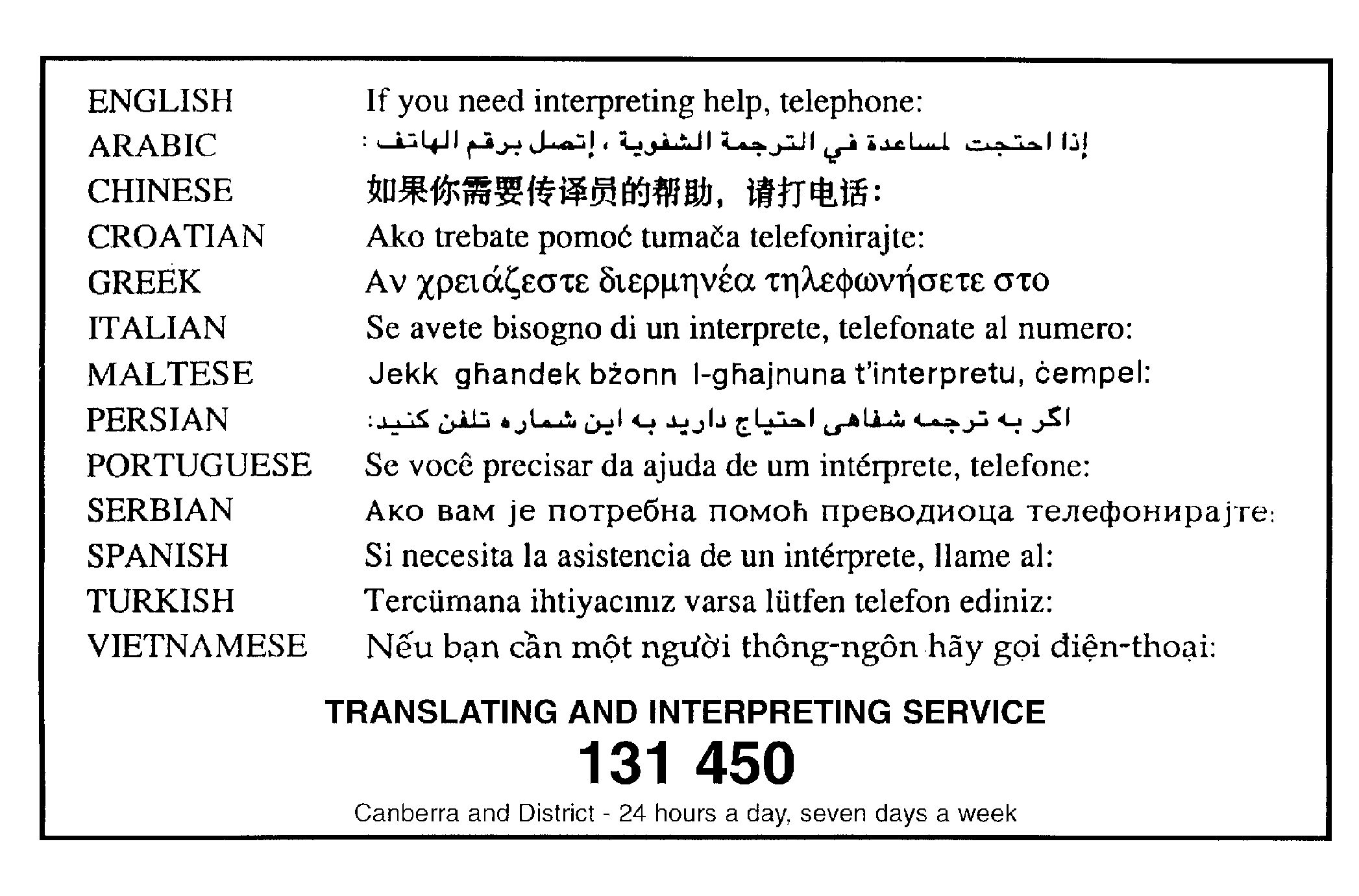 RulesCriteria1.1   Subdivision of a standard block into two blocks1.1   Subdivision of a standard block into two blocksR247ASubdivision of a lease of a standard block to provide for two separate leases each containing a dwelling may only be permitted where:both dwellings are already lawfully constructed; andnew boundaries created as a result of the subdivision are located such that the buildings comply with the relevant setback and building envelope provisions of the Single Dwelling Housing Development Code with respect to those boundaries; andeach block is provided with separate utility services.Blocks created as a result of a subdivision of a lease for a standard block shall not be further subdivided.C247AThis is a mandatory requirement. There is no applicable criterion.9.6   Subdivision of a dual occupancy – other than RZ19.6   Subdivision of a dual occupancy – other than RZ1R40This rule applies to blocks with all of the following characteristics:located in a residential zone other than RZ1the site of an approved and constructed dual occupancy development.Subdivision is permitted only where all of the following are met:not more than 2 leases are createdeach proposed block contains a lawfully constructed dwellingnew boundaries created as a result of the subdivision are located such that the buildings comply with the relevant setback and building envelope provisions of theSingle Dwelling Housing Development Code with respect to those boundariesd)    each block is or can be (on the written advice of the relevant service provider) provided with separate utility services.Blocks created under this rule cannot be further subdivided.This is a mandatory requirement. There is no applicable criterion.9.6   Subdivision of a dual occupancy – other than RZ19.6   Subdivision of a dual occupancy – other than RZ1R40This rule applies to blocks located in a residential zone other than RZ1.Subdivision of a dual occupancy housing development is permitted only where all of the following are met:not more than 2 leases are createdeach proposed block contains a lawfully constructed dwellingnew boundaries created as a result of the subdivision are located such that the buildings comply with the relevant setback and building envelope provisions of theSingle Dwelling Housing Development Code with respect to those boundarieseach block is or can be (on the written advice of the relevant service provider) provided with separate utility services.Blocks created under this rule cannot be further subdivided.This is a mandatory requirement. There is no applicable criterion.SectionStatements87(b) a variation (a code variation) that –would only change a codeis consistent with the policy purpose and policy framework of the code; andis not an error variation.Compliant. This amendment would clarify the intent of the provision and ensure that the development is to be constructed prior to permitting subdivision.  This is consistent with the policy purpose of the code.RulesCriteria1.1   Plot ratio – single dwelling blocks1.1   Plot ratio – single dwelling blocksThis rule applies to single dwelling blocks.Plot ratio is:for large blocks, other than those referred to in item b) – not more than 50%for blocks in RZ1 created by subdivision of dual occupancy housing, the greater of –the plot ratio at the creation of the block, andthe maximum plot ratio calculated for the original block (ie. before subdivision) under R6 of the Multi Unit Housing Development Codein all other cases – not applicable.For the purpose of calculating plot ratio for this rule, the gross floor area includes 18m2 for each roofed car space provided to meet Territory requirements for resident car parking, but does not include basement car parking.This is a mandatory requirement. There is no applicable criterion.1.1   Plot ratio – single dwelling blocks1.1   Plot ratio – single dwelling blocksR1This rule applies to single dwelling blocks.Plot ratio is:a)	for large blocks, other than those referred to in item b) – not more than 50%b)	for blocks created by subdivision of dual occupancy housing, the greater of –i)	the plot ratio of the approved development at the time of creation of the new block, orii)	the maximum plot ratio calculated for the original block (ie. before subdivision) under:I)	for RZ1- R6 of the Multi Unit Housing Development CodeII)	for RZ2- R7 of the Multi Unit Housing Development Codec)	in all other cases – not applicable.For the purpose of calculating plot ratio for this rule, the gross floor area includes 18m2 for each roofed car space provided to meet Territory requirements for resident car parking, but does not include basement car parking.This is a mandatory requirement. There is no applicable criterion.SectionStatements87(b) a variation (a code variation) that –would only change a codeis consistent with the policy purpose and policy framework of the code; andis not an error variation.Compliant. These amendments are consistent with the policy purpose of the code and ensure that any misinterpretation of the requirements is removed. SectionStatements87(a)would not adversely affect anyone’s rights if approved; andhas as its only object the correction of a formal error in the planCompliant.  This TA only corrects a formal error in R7 in the SDHDC by correcting the reference to ‘northern boundary’. SectionStatements87(b) a variation (a code variation) that –would only change a codeis consistent with the policy purpose and policy framework of the code; andis not an error variation.Compliant. These amendments are consistent with the policy purpose of the code to make it clear what requirements apply to rule R8.19.2 Multi unit housing 19.2 Multi unit housing Rules CriteriaR60 Multi unit housing complies with the Residential Zones – Multi Unit Housing Development Code.C60This is a mandatory requirement. There is no applicable criterion. 19.2 Multi unit housing 19.2 Multi unit housing Rules CriteriaR60 Multi unit housing or the residential component of commercial mixed use development complies with the Residential Zones – Multi Unit Housing Development Code.This is a mandatory requirement. There is no applicable criterion. SectionStatements87(b) a variation (a code variation) that –would only change a codeis consistent with the policy purpose and policy framework of the code; andis not an error variation.Compliant.  This amendment ensures that residential components of mixed use development are correctly assessed in line with the provisions in the relevant development code. This is consistent with the policy purpose of the code. 1.1  Supportive housing 1.1  Supportive housing Rules CriteriaR1Development for supportive housing complies with all of the following:the occupation of individual dwellings in a supportive housing complex is restricted by the lease to persons with special housing needs for reasons of age or disabilitythe site has not been identified in a suburb precinct code as being prohibited for supportive housingall dwellings comply with Class ‘C’ of Australian Standard AS4299 – Adaptable Housingsubdivision of a lease developed for supportive housing, including subdivision under the Unit Titles Act 2001, is not permittedThis is a mandatory requirement. There is no applicable criterion. 1.1  Supportive housing 1.1  Supportive housing Rules CriteriaR1Development for supportive housing complies with all of the following:the occupation of individual dwellings in a supportive housing complex is restricted by the lease to persons in need of supportthe site has not been identified in a suburb precinct code as being prohibited for supportive housingall dwellings comply with Class ‘C’ of Australian Standard AS4299 – Adaptable Housingsubdivision of a lease developed for supportive housing, including subdivision under the Unit Titles Act 2001, is not permitted.This is a mandatory requirement. There is no applicable criterion. SectionStatements87(b) a variation (a code variation) that –would only change a codeis consistent with the policy purpose and policy framework of the code; andis not an error variation.Compliant.  This change brings the rule in line with changes to the definition and is consistent with the policy purpose of the code.SectionStatements87(b) a variation (a code variation) that –would only change a codeis consistent with the policy purpose and policy framework of the code; andis not an error variation.Compliant. This change ensures that only the required blocks are subject to noise mitigation provisions and is consistent with the policy purpose of the code. RulesCriteria9.1 Building envelope 9.1 Building envelope R25Rooftop building elements, including lift overruns and plant and equipment are contained within the building envelope controls shown in figure 14 for sites north of Hibberson Street and figure 15 for sites south of Hibberson Street.Note: Minor encroachments of building envelopes are addressed below, in a separate provision. This is a mandatory requirement. There is no applicable criterion. RulesCriteria9.1 Building envelope9.1 Building envelopeR25Rooftop building elements, including lift overruns and plant and equipment are contained within the building envelope controls shown in figure 15.This is a mandatory requirement. There is no applicable criterion. SectionStatements87(b) a variation (a code variation) that –would only change a codeis consistent with the policy purpose and policy framework of the code; andis not an error variation.Compliant. This amendment will reduce confusion in applying the building envelope control, be able to deal with the slope across the subject sites and is consistent with the policy purpose of the code.9.1 Building envelope 9.1 Building envelope Rules CriteriaR26For development on sections on the northern side of Hibberson Street, encroachment above the building envelope shown in figure 14 is permitted only in the area identified in figure 16 where all of the following is achieved:on the vertical plane, the height of any building elements is a maximum 1.5m above the 30 degree pitch on the building envelopeon the horizontal plane, the length of all building elements is a maximum of 15% of the length of each block frontageThis is a mandatory requirement. There is no applicable criterion. RulesCriteria9.1 Building envelope 9.1 Building envelope R26For development on the northern side of Hibberson Street, development is to maintain a minimum of 3 hours solar access to the southern verge of Hibberson Street, particularly between 12 noon and 2 pm on the winter solstice (21 June). C26Buildings on the northern side of Hibberson Street are limited in height to ensure the verge on the southern side of Hibberson Street remains substantially sunlit, particularly between 12 noon and 2 pm on the winter solstice (21 June).SectionStatements87(b) a variation (a code variation) that –would only change a codeis consistent with the policy purpose and policy framework of the code; andis not an error variation.Compliant. This amendment will reduce confusion in applying the building envelope control and solar access requirements. The amendment will also allow for the slope on the subject sites to be appropriately managed and is consistent with the policy purpose of the code.10.2 Awnings 10.2 Awnings Rules CriteriaR30Buildings must incorporate awnings that comply with all of the following:cantilevered awnings for the full extent of the building frontage along main pedestrian areas and routes identified in figure 13awnings are to be a minimum height of 3m in cantilever widthawnings are to be a minimum height of 3m above finished pavement or ground level of the vergeawnings are to be integrated into the building design at the first floor levelThis is a mandatory requirement. There is no applicable criterion. RulesCriteria10.2 Awnings 10.2 Awnings R30Buildings must incorporate awnings that comply with all of the following:cantilevered awnings for the full extent of the building frontage identified as mandatory active frontage in figure 11 and a minimum of 50% of the building frontage identified as main pedestrian areas and routes shown in figure 13awnings are to be a minimum height of 3m in cantilever widthawnings are to be a minimum height of 3m above finished pavement or ground level of the vergeawnings are to be integrated into the building design at the first floor levelThis is a mandatory requirement. There is no applicable criterion. SectionStatements87(b) a variation (a code variation) that –would only change a codeis consistent with the policy purpose and policy framework of the code; andis not an error variation.Compliant. This amendment clarifies where building awnings are required in the town centre along active frontages and main pedestrian routes, and is consistent with the policy purpose of the code.RulesCriteriaR41Minimum 6m setback to all front boundaries as illustrated in figures 18 and 19.This is a mandatory requirement. There is no applicable criterion. RulesCriteriaR41Minimum 6m setback to The Valley Avenue, Kate Crace Street, Ernest Cavanagh Street, Manning Clarke Crescent and Hibberson Street frontages as illustrated in figures 18 and 19. This is a mandatory requirement. There is no applicable criterion. SectionStatements87(b) a variation (a code variation) that –would only change a codeis consistent with the policy purpose and policy framework of the code; andis not an error variation.Compliant. This amendment will reduce confusion in applying the front bock boundary building setback control shown in Figures 18 and 19 and is consistent with the policy purpose of the code.RulesCriteria25.1 Building envelope25.1 Building envelopeR54All building elements, including lift overruns and roof top plant are contained within building envelope controls shown in figure 20.This is a mandatory requirement. There is no applicable criterion. RulesCriteria27.1 Building envelope and setbacks 27.1 Building envelope and setbacks R62All building elements, including lift overruns and roof top plant are contained within building envelope controls shown in figure 20.This is a mandatory requirement. There is no applicable criterion. RulesCriteria25.1 Building envelope25.1 Building envelopeR54All building elements, including lift overruns and roof top plant are contained within building envelope controls shown in figure 20.Note: Building envelopes shown in figure 20 are applied to whole Sections in Precinct 4a and 4b. This is a mandatory requirement. There is no applicable criterion. RulesCriteria27.1 Building envelope and setbacks 27.1 Building envelope and setbacks R62All building elements, including lift overruns and roof top plant are contained within building envelope controls shown in figure 20.Note: Building envelopes shown in figure 20 are applied to whole Sections in Precinct 4a and 4b.This is a mandatory requirement. There is no applicable criterion. SectionStatements87(b) a variation (a code variation) that –would only change a codeis consistent with the policy purpose and policy framework of the code; andis not an error variation.Compliant. This amendment will clarify how building envelopes are applied in Precincts 4a and 4b, and is consistent with the policy purpose of the code.10.2 Awnings 10.2 Awnings Rules CriteriaR65Buildings must incorporate awnings that comply with the following:cantilevered awnings for the full extent of the building frontage along main pedestrian areas and routes identified in figure 13awnings are to be a minimum of 3m in cantilever widthawnings are to be a minimum height of 3m above finished pavement or ground level of the vergeawnings are to be integrated into the building design at the first floor level.This is a mandatory requirement. There is no applicable criterion. RulesCriteriaR65Where the building frontage incorporates commercial uses at ground floor, buildings must incorporate awnings that comply with the following:cantilevered awnings for the full extent of the building frontage along main pedestrian areas and routes identified in figure 13awnings are to be a minimum of 3m in cantilever widthawnings are to be a minimum height of 3m above finished pavement or ground level of the vergeawnings are to be integrated into the building design at the first floor levelThis is a mandatory requirement. There is no applicable criterion. SectionStatements87(b) a variation (a code variation) that –would only change a codeis consistent with the policy purpose and policy framework of the code; andis not an error variation.Compliant. This amendment provides more clarity for the location of building awnings in Precinct 4b and is consistent with the policy purpose of the code.Element 10:  Residential density Element 10:  Residential density Rules CriteriaR50In CZ4 and CZ5 in precincts D, J, K and O, the minimum residential density on each block is one dwelling for each 150m² of site area (rounded to the nearest whole number). This is a mandatory requirement. There is no applicable criterion.Element 10:  Residential density Element 10:  Residential density Rules CriteriaR50In CZ4 and CZ5 in precincts D, J, K and O, the minimum average residential density for these zones in each precinct is one dwelling for each 150m² of site area (rounded to the nearest whole number).This is a mandatory requirement. There is no applicable criterion.SectionStatements87(b) a variation (a code variation) that –would only change a codeis consistent with the policy purpose and policy framework of the code; andis not an error variation.Compliant.  The change is consistent with the policy purpose of the code in that the same minimum yield targets for each precinct within Coombs will still be achieved, while also providing the flexibility on how this is achieved. Element 12:  Local centre/mixed use node – CZ5/CZ4Element 12:  Local centre/mixed use node – CZ5/CZ4Rules CriteriaThere is no applicable rule.C57Buildings in CZ4 are designed to have the ground floor level be adaptable for commercial use. Element 12:  Local centre/mixed use node – CZ5/CZ4Element 12:  Local centre/mixed use node – CZ5/CZ4Rules CriteriaThere is no applicable rule.C57Buildings in CZ4 are designed to have the ground floor level to be adaptable for commercial use. Note: This criterion does not apply to buildings fronting the northern part of Blackmore Street. SectionStatements87(b) a variation (a code variation) that –would only change a codeis consistent with the policy purpose and policy framework of the code; andis not an error variation.Compliant. The addition of the note to the criterion does not affect the desired outcomes and intended built form of the site and is consistent with the policy purpose of the concept plan. 9.6   Subdivision of a dual occupancy – other than RZ19.6   Subdivision of a dual occupancy – other than RZ1R40This rule applies to blocks located in a residential zone other than RZ1.Subdivision of a dual occupancy housing development is permitted only where all of the following are met:not more than 2 leases are createdeach proposed block contains a lawfully constructed dwellingnew boundaries created as a result of the subdivision are located such that the buildings comply with the relevant setback and building envelope provisions of theSingle Dwelling Housing Development Code with respect to those boundarieseach block is or can be (on the written advice of the relevant service provider) provided with separate utility services.Blocks created under this rule cannot be further subdivided.This is a mandatory requirement. There is no applicable criterion.1.1   Plot ratio – single dwelling blocks1.1   Plot ratio – single dwelling blocksR1This rule applies to single dwelling blocks.Plot ratio is:a)	for large blocks, other than those referred to in item b) – not more than 50%b)	for blocks created by subdivision of dual occupancy housing, the greater of –i)	the plot ratio of the approved development at the time of creation of the new block, orii)	the maximum plot ratio calculated for the original block (ie. before subdivision) under:I)	for RZ1- R6 of the Multi Unit Housing Development CodeII)	for RZ2- R7 of the Multi Unit Housing Development Codec)	in all other cases – not applicable.For the purpose of calculating plot ratio for this rule, the gross floor area includes 18m2 for each roofed car space provided to meet Territory requirements for resident car parking, but does not include basement car parking.This is a mandatory requirement. There is no applicable criterion.1.6   Sun angle building envelope - all large blocks, mid sized blocks approved after 5 July 2013, compact blocks approved after 5 July 2013 and integrated housing development parcels1.6   Sun angle building envelope - all large blocks, mid sized blocks approved after 5 July 2013, compact blocks approved after 5 July 2013 and integrated housing development parcelsR7This rule applies to all of the following:large blocks  mid sized blocks approved under an estate development plan after 5 July 2013compact blocks approved under an estate development plan after 5 July 2013integrated housing development parcelsbut does not apply to that part of the building on a single dwelling block that is required to be built to a boundary of the block by a precinct code applying to an integrated housing development parcel of which the block is a part.Buildings are sited wholly within the building envelope formed by planes projected over the subject block at Xo to the horizontal from the height of the solar fence on any northern boundary of an adjoining residential block.The height of the solar fence is:in the primary building zone – 2.4mall other parts of the boundary – 1.8mThis rule does not apply to any part of a northern boundary to an adjoining residential block that is used primarily to provide access to the main part of the residential block (ie a “battleaxe” handle).  The previous rule applies to this boundary. Xo is the apparent sun angle at noon on the winter solstice. For the purposes of this rule values for X are given in table 1.Refer to figure 1.C7Buildings achieve all of the following:consistency with the desired characterreasonable solar access to dwellings on adjoining residential blocks and their associated private open space do not shadow the windows of habitable rooms (other than bedrooms) of any approved and constructed dwelling on an adjoining residential block at noon on the winter solsticedo not overshadow the principal private open space of any approved and constructed dwelling on an adjoining residential block to a greater extent than a 2.4m fence on the boundary at noon on the winter solstice.1.7   Building envelope – mid sized blocks approved before 5 July 2013 1.7   Building envelope – mid sized blocks approved before 5 July 2013 R8This rule applies to mid sized blocks with one of the following characteristics:approved under an estate development plan before 5 July 2013for which a lease was granted before 5 July 2013Buildings are sited wholly within the building envelope formed by projecting planes over the subject block comprising:within the primary building zone -lines projected at 45o to the horizontal from an infinite number of points on a line of infinite length 4.5m above each side boundary, except for north facing boundaries of adjoining residential blocksfrom north facing boundaries of adjoining residential blocks, lines projected at 45o to the horizontal from an infinite number of points on a line of infinite length 2m above these boundaries.despite item ii), where a wall is located on a north facing boundary of an adjoining residential block, lines projected at 30o to the horizontal from an infinite number of points on a line of infinite length 3m above these boundaries.within the rear zone -lines projected at 30o to the horizontal from an infinite number of points on a line of infinite length 3.5m above each side and rear boundary, except for north facing boundaries of adjoining residential blocksfrom north facing boundaries of adjoining residential blocks, lines projected at 30o to the horizontal from an infinite number of points on a line of infinite length 2m above these boundaries.Refer Figure 2.Note: North facing boundary means a boundary of a block where a line drawn perpendicular to the boundary outwards is orientated between north 20 degrees west and north 30 degrees east.C8Buildings achieve all of the following:consistency with the desired characterreasonable levels of privacy for dwellings and their associated private open space on adjoining residential blocksreasonable solar access to dwellings and their associated private open space on adjoining residential blocks.RulesCriteria19.2 Multi unit housing 19.2 Multi unit housing R60 Multi unit housing or residential components of commercial mixed use complies with the Residential Zones – Multi Unit Housing Development Code.This is a mandatory requirement. There is no applicable criterion. RulesCriteria1.1 Supportive housing 1.1 Supportive housing R1Development for supportive housing complies with all of the following:the occupation of individual dwellings in a supportive housing complex is restricted by the lease to persons in need of supportthe site has not been identified in a suburb precinct code as being prohibited for supportive housingall dwellings comply with Class ‘C’ of Australian Standard AS4299 – Adaptable Housingsubdivision of a lease developed for supportive housing, including subdivision under the Unit Titles Act 2001, is not permitted.This is a mandatory requirement. There is no applicable criterion. RulesCriteriaR25Rooftop building elements, including lift overruns and plant and equipment are contained within the building envelope controls shown in figure 15.This is a mandatory requirement. There is no applicable criterion. RulesCriteriaR26For development on the northern side of Hibberson Street, development is to maintain a minimum of 3 hours solar access to the southern verge of Hibberson Street, particularly between 12 noon and 2 pm on the winter solstice (21 June).C26Buildings on the northern side of Hibberson Street are limited in height to ensure development on the southern side of Hibberson Street remains substantially sunlit, particularly between 12 noon and 2 pm on the winter solstice (21 June).RulesCriteriaR30Buildings must incorporate awnings that comply with all of the following:cantilevered awnings for the full extent of the building frontage identified as mandatory active frontage in figure 11 and a minimum of 50% of the building frontage identified as main pedestrian areas and routes shown in figure 13awnings are to be a minimum height of 3m in cantilever widthawnings are to be a minimum height of 3m above finished pavement or ground level of the vergeawnings are to be integrated into the building design at the first floor levelThis is a mandatory requirement. There is no applicable criterion. RulesCriteriaR41Minimum 6m setback to The Valley Avenue, Kate Crace Street, Ernest Cavanagh Street, Manning Clarke Crescent and Hibberson Street frontages as illustrated in figures 18 and 19. This is a mandatory requirement. There is no applicable criterion. RulesCriteria25.1 Building envelope25.1 Building envelopeR54All building elements, including lift overruns and roof top plant are contained within building envelope controls shown in figure 20.Note: Building envelopes shown in figure 20 are applied to whole Sections in Precinct 4a and 4b. This is a mandatory requirement. There is no applicable criterion. RulesCriteria27.1 Building envelope and setbacks 27.1 Building envelope and setbacks R62All building elements, including lift overruns and roof top plant are contained within building envelope controls shown in figure 20.Note: Building envelopes shown in figure 20 are applied to whole Sections in Precinct 4a and 4b.This is a mandatory requirement. There is no applicable criterion. RulesCriteriaR65Where the building frontage incorporates commercial uses at ground floor, buildings much incorporate awnings that comply with the following:cantilevered awnings for the full extent of the building frontage along main pedestrian areas and routes identified in figure 13awnings are to be a minimum of 3m in cantilever widthawnings are to be a minimum height of 3m above finished pavement or ground level of the vergeawnings are to be integrated into the building design at the first floor levelThis is a mandatory requirement. There is no applicable criterion. RulesCriteriaR50In CZ4 and CZ5 in precincts D, J, K and O, the minimum average residential density for these zones in each precinct is one dwelling for each 150m² of site area (rounded to the nearest whole number).This is a mandatory requirement. There is no applicable criterion. Element 12:  Local centre/mixed use node – CZ5/CZ4Element 12:  Local centre/mixed use node – CZ5/CZ4Rules CriteriaThere is no applicable rule.C57Buildings in CZ4 are designed to have the ground floor level to be adaptable for commercial use. Note: This criterion does not apply to buildings fronting the northern part of Blackmore Street. 